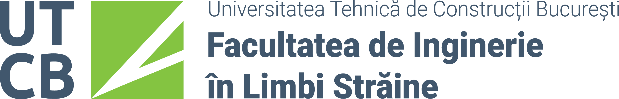 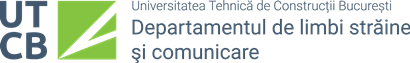 UNIVERSITATEA TEHNICĂ DE CONSTRUCȚII BUCUREȘTIProgram de studii: Anul pregătitor de limba română pentru cetățenii străiniDepartamentul de Limbi străine și comunicareFIŞA DISCIPLINEI (COD PO-09_F-01)Conținutul disciplinei	Semnături:Notaţii: C - ore de curs; S - ore de seminar; L - ore de laborator/lucrări; P - ore de practică; E - examen; CO - colocviu; V – verificare.Denumirea disciplineiDenumirea disciplineiLimbaje specializate: matematică și științele naturiiLimbaje specializate: matematică și științele naturiiLimbaje specializate: matematică și științele naturiiLimbaje specializate: matematică și științele naturiiLimbaje specializate: matematică și științele naturiiCodul disciplineiCodul disciplinei2.OP02.DS2.OP02.DS2.OP02.DSAnul de studiuAnul de studiu1SemestrulSemestrul2Tipul de evaluare finală (E, CO, V)Tipul de evaluare finală (E, CO, V)Tipul de evaluare finală (E, CO, V)Tipul de evaluare finală (E, CO, V)Tipul de evaluare finală (E, CO, V)CORegimul disciplinei (OB – obligatorie,                                 OP – opţională, FC – facultativă)Regimul disciplinei (OB – obligatorie,                                 OP – opţională, FC – facultativă)Regimul disciplinei (OB – obligatorie,                                 OP – opţională, FC – facultativă)Regimul disciplinei (OB – obligatorie,                                 OP – opţională, FC – facultativă)Regimul disciplinei (OB – obligatorie,                                 OP – opţională, FC – facultativă)Regimul disciplinei (OB – obligatorie,                                 OP – opţională, FC – facultativă)OPOPNumăr de crediteNumăr de crediteNumăr de credite9Total ore din Planul de învăţământ210210210Total ore studiu individualTotal ore studiu individualTotal ore studiu individualTotal ore studiu individual7070Total ore pe semestru140Categoria formativă a disciplineiDF – disciplină fundamentală, DS – disciplină de specialitate, DD - disciplină în domeniu; DC – de aplicație (complementară), PR – stagiu de pregătire practică, DP – disciplină pentru pregătire psihopedagogicăDF – disciplină fundamentală, DS – disciplină de specialitate, DD - disciplină în domeniu; DC – de aplicație (complementară), PR – stagiu de pregătire practică, DP – disciplină pentru pregătire psihopedagogicăDF – disciplină fundamentală, DS – disciplină de specialitate, DD - disciplină în domeniu; DC – de aplicație (complementară), PR – stagiu de pregătire practică, DP – disciplină pentru pregătire psihopedagogicăDF – disciplină fundamentală, DS – disciplină de specialitate, DD - disciplină în domeniu; DC – de aplicație (complementară), PR – stagiu de pregătire practică, DP – disciplină pentru pregătire psihopedagogicăDF – disciplină fundamentală, DS – disciplină de specialitate, DD - disciplină în domeniu; DC – de aplicație (complementară), PR – stagiu de pregătire practică, DP – disciplină pentru pregătire psihopedagogicăDF – disciplină fundamentală, DS – disciplină de specialitate, DD - disciplină în domeniu; DC – de aplicație (complementară), PR – stagiu de pregătire practică, DP – disciplină pentru pregătire psihopedagogicăDF – disciplină fundamentală, DS – disciplină de specialitate, DD - disciplină în domeniu; DC – de aplicație (complementară), PR – stagiu de pregătire practică, DP – disciplină pentru pregătire psihopedagogicăDF – disciplină fundamentală, DS – disciplină de specialitate, DD - disciplină în domeniu; DC – de aplicație (complementară), PR – stagiu de pregătire practică, DP – disciplină pentru pregătire psihopedagogicăDF – disciplină fundamentală, DS – disciplină de specialitate, DD - disciplină în domeniu; DC – de aplicație (complementară), PR – stagiu de pregătire practică, DP – disciplină pentru pregătire psihopedagogicăDF – disciplină fundamentală, DS – disciplină de specialitate, DD - disciplină în domeniu; DC – de aplicație (complementară), PR – stagiu de pregătire practică, DP – disciplină pentru pregătire psihopedagogicăDSTitularii disciplineiConf. univ. dr. Raluca Mihaela GhențulescuConf. univ. dr. Marinela-Doina NisteaConf. univ. dr. Mirel AnghelLector univ. dr. Anca-Margareta BuneaAsist. univ. dr. Oana-Luiza BarbuDrd. Alexandru BrîncoveanuConf. univ. dr. Raluca Mihaela GhențulescuConf. univ. dr. Marinela-Doina NisteaConf. univ. dr. Mirel AnghelLector univ. dr. Anca-Margareta BuneaAsist. univ. dr. Oana-Luiza BarbuDrd. Alexandru BrîncoveanuConf. univ. dr. Raluca Mihaela GhențulescuConf. univ. dr. Marinela-Doina NisteaConf. univ. dr. Mirel AnghelLector univ. dr. Anca-Margareta BuneaAsist. univ. dr. Oana-Luiza BarbuDrd. Alexandru BrîncoveanuConf. univ. dr. Raluca Mihaela GhențulescuConf. univ. dr. Marinela-Doina NisteaConf. univ. dr. Mirel AnghelLector univ. dr. Anca-Margareta BuneaAsist. univ. dr. Oana-Luiza BarbuDrd. Alexandru BrîncoveanuConf. univ. dr. Raluca Mihaela GhențulescuConf. univ. dr. Marinela-Doina NisteaConf. univ. dr. Mirel AnghelLector univ. dr. Anca-Margareta BuneaAsist. univ. dr. Oana-Luiza BarbuDrd. Alexandru BrîncoveanuConf. univ. dr. Raluca Mihaela GhențulescuConf. univ. dr. Marinela-Doina NisteaConf. univ. dr. Mirel AnghelLector univ. dr. Anca-Margareta BuneaAsist. univ. dr. Oana-Luiza BarbuDrd. Alexandru BrîncoveanuConf. univ. dr. Raluca Mihaela GhențulescuConf. univ. dr. Marinela-Doina NisteaConf. univ. dr. Mirel AnghelLector univ. dr. Anca-Margareta BuneaAsist. univ. dr. Oana-Luiza BarbuDrd. Alexandru BrîncoveanuConf. univ. dr. Raluca Mihaela GhențulescuConf. univ. dr. Marinela-Doina NisteaConf. univ. dr. Mirel AnghelLector univ. dr. Anca-Margareta BuneaAsist. univ. dr. Oana-Luiza BarbuDrd. Alexandru BrîncoveanuConf. univ. dr. Raluca Mihaela GhențulescuConf. univ. dr. Marinela-Doina NisteaConf. univ. dr. Mirel AnghelLector univ. dr. Anca-Margareta BuneaAsist. univ. dr. Oana-Luiza BarbuDrd. Alexandru BrîncoveanuConf. univ. dr. Raluca Mihaela GhențulescuConf. univ. dr. Marinela-Doina NisteaConf. univ. dr. Mirel AnghelLector univ. dr. Anca-Margareta BuneaAsist. univ. dr. Oana-Luiza BarbuDrd. Alexandru BrîncoveanuConf. univ. dr. Raluca Mihaela GhențulescuConf. univ. dr. Marinela-Doina NisteaConf. univ. dr. Mirel AnghelLector univ. dr. Anca-Margareta BuneaAsist. univ. dr. Oana-Luiza BarbuDrd. Alexandru BrîncoveanuFacultateaDEPARTAMENTUL DE LIMBI STRĂINE ŞI COMUNICARENumărul total de ore pe săptămână din Planul de învăţământNumărul total de ore pe săptămână din Planul de învăţământNumărul total de ore pe săptămână din Planul de învăţământNumărul total de ore pe săptămână din Planul de învăţământNumărul total de ore pe săptămână din Planul de învăţământDomeniul de studii -Numărul total de ore pe săptămână din Planul de învăţământNumărul total de ore pe săptămână din Planul de învăţământNumărul total de ore pe săptămână din Planul de învăţământNumărul total de ore pe săptămână din Planul de învăţământNumărul total de ore pe săptămână din Planul de învăţământCiclul de studii (Licență, Masterat, Doctorat)-TotalCSLPProgramul de studii (Specializarea)Anul pregătitor de limba română pentru cetățenii străini10-10--Precondiții de curriculumParcurgerea cursurilor și seminarelor din cadrul programului de limba română pentru străini, semestrul I.Competențe profesionale vizate de disciplină C1. Receptarea textului scris cu scopuri și destinații diverse, citite în contexte specializate pentru nivelurile A1-B2 . C2. Receptarea diverselor tipuri de discursuri orale în contexte specializate pentru nivelurile A1- B2.  C3. Comunicare orală în diferite tipuri de contexte specializate pentru nivelurile A1-B2. C4. Redactarea unor diferite tipuri de texte în limba română, cu scopuri și destinații specializate pentru nivelurile A1-B2. C5. Cunoașterea și înțelegerea normelor morfosintactice, lexico-semantice și discursive și utilizarea lor în conformitate cu situația de comunicare pentru nivelurile A1-B2.Activități aplicativeActivități aplicativeActivități aplicativeActivități aplicativeTipul de lucrări Denumirea lucrărilorMetode de lucru cu studențiiNr. de ore alocateSeminarExpunerea obiectivelor seminarului de limbaj specializat, a tematicii și bibliografiei salePrezentarea obiectivelor, a tematicii și a bibliografiei.Expunerea orală a terminologiei specifice limbajului medical românesc.Conversația euristică.Dezvoltarea de competenţe de citire şi înţelegere scrisă şi orală.Luarea de notiţe.10SeminarMatematică:- definiție, obiectul și ramurile disciplinei;- aritmetică și algebră (noțiuni fundamentale).Prezentarea obiectivelor, a tematicii și a bibliografiei.Expunerea orală a terminologiei specifice limbajului medical românesc.Conversația euristică.Dezvoltarea de competenţe de citire şi înţelegere scrisă şi orală.Luarea de notiţe.10SeminarAnaliză matematică:- definiție, obiectul și ramurile disciplinei;- analiză (noțiuni fundamentale), funcții.Prezentarea obiectivelor, a tematicii și a bibliografiei.Expunerea orală a terminologiei specifice limbajului medical românesc.Conversația euristică.Dezvoltarea de competenţe de citire şi înţelegere scrisă şi orală.Luarea de notiţe.10SeminarGeometrie plană:- definiție, obiectul și ramurile disciplinei;- geometrie plană (noțiuni fundamentale);- figuri geometrice, arie, unghi, perimetru.Prezentarea obiectivelor, a tematicii și a bibliografiei.Expunerea orală a terminologiei specifice limbajului medical românesc.Conversația euristică.Dezvoltarea de competenţe de citire şi înţelegere scrisă şi orală.Luarea de notiţe.10SeminarGeometrie în spațiu:- definiție, obiectul și ramurile disciplinei;- geometrie în spațiu (noțiuni fundamentale);- corpuri geometrice, volum.Prezentarea obiectivelor, a tematicii și a bibliografiei.Expunerea orală a terminologiei specifice limbajului medical românesc.Conversația euristică.Dezvoltarea de competenţe de citire şi înţelegere scrisă şi orală.Luarea de notiţe.10SeminarFizică mecanică:- definiție, obiectul și ramurile disciplinei;- unități de măsură.Prezentarea obiectivelor, a tematicii și a bibliografiei.Expunerea orală a terminologiei specifice limbajului medical românesc.Conversația euristică.Dezvoltarea de competenţe de citire şi înţelegere scrisă şi orală.Luarea de notiţe.10SeminarElectricitate și magnetism:- noțiuni fundamentale;- sarcină electrică, curent electric, câmp electric, potențial electric, circuite electrice, intensitate, tensiune, rezistență.Prezentarea obiectivelor, a tematicii și a bibliografiei.Expunerea orală a terminologiei specifice limbajului medical românesc.Conversația euristică.Dezvoltarea de competenţe de citire şi înţelegere scrisă şi orală.Luarea de notiţe.10SeminarFizică atomică și nucleară:- noțiuni fundamentale;- parciule elementare, atomi, molecule;- principiile fizicii cuantice.Prezentarea obiectivelor, a tematicii și a bibliografiei.Expunerea orală a terminologiei specifice limbajului medical românesc.Conversația euristică.Dezvoltarea de competenţe de citire şi înţelegere scrisă şi orală.Luarea de notiţe.10SeminarChimie anorganică:- noțiuni fundamentale;- metale, nemetale;- compuși anorganici: acizi, baze, săruri, oxizi.Prezentarea obiectivelor, a tematicii și a bibliografiei.Expunerea orală a terminologiei specifice limbajului medical românesc.Conversația euristică.Dezvoltarea de competenţe de citire şi înţelegere scrisă şi orală.Luarea de notiţe.10SeminarChimie organică:- noțiuni fundamentale;- compuși organici;- hidrocarburi saturate, nesaturate.Prezentarea obiectivelor, a tematicii și a bibliografiei.Expunerea orală a terminologiei specifice limbajului medical românesc.Conversația euristică.Dezvoltarea de competenţe de citire şi înţelegere scrisă şi orală.Luarea de notiţe.10SeminarGeografie:- definiție, obiectul și ramurile disciplinei;-geosfere, geomorfologie, hidrologie, meteorologie, geografie umană.Prezentarea obiectivelor, a tematicii și a bibliografiei.Expunerea orală a terminologiei specifice limbajului medical românesc.Conversația euristică.Dezvoltarea de competenţe de citire şi înţelegere scrisă şi orală.Luarea de notiţe.10SeminarGeologie:- definiție, obiectul și ramurile disciplinei;- structura pământului, mișcarea plăcilor tectonice, orogeneză, epigeneză, mișcările seismice, mineralogie.Prezentarea obiectivelor, a tematicii și a bibliografiei.Expunerea orală a terminologiei specifice limbajului medical românesc.Conversația euristică.Dezvoltarea de competenţe de citire şi înţelegere scrisă şi orală.Luarea de notiţe.10SeminarEcologie:- definiție, obiectul și ramurile disciplinei;- ecosisteme;- tipuri de binom.10SeminarEvaluare finală: - evaluare scrisă;- evaluare orală;- feedback.10TOTAL ORETOTAL ORETOTAL ORE140Bibliografie recomandată Manuale:Anghel, M. (2016). Elemente de limba română. Profil tehnic, București: Editura Conspress.Damian, R. (2001). Geologie generală, Bucureşti, București: Editura Universităţii din Bucureşti.Erdeli, G. (coord.). (1999). Dicţionar de geografie umană, Bucureşti: Editura Corint. Ielenicz, M. (coord.). (1999). Dicţionar de geografie fizică, Bucureşti:Editura Corint.Dorobanţu, M.D., Manolescu, Z. (2007). Noţiuni de limba română tehnică, Bucureşti: Editura Conspress.Olaru, L. (2008).Geologie fizică, Iași: Ed. Universitatii „Alexandru Ioan Cuza”.Popov, D., Damian, I. (2001). Elemente de fizică generală, București: Editura Politehnică.Posea, Gr., Armaş, Iulia. (1998). Terra – Cămin al omenirii şi sistemul solar, Edit. Enciclopedică, Bucureşti, Postelnicu, V., Coatu, S. (1980). Mică enciclopedie matematică. București:, Editura Tehnică.Răileanu, B. (2013). Dicționar englez-român de termeni tehnici și matematici. București: Contemporary Literature Press. Articole/Caiete de exerciții:Ghenţulescu, R.M. (2018). „Metafore din limbajul matematic – studiu contrastiv”, în volumul Limbă, cultură și civilizație – Deschideri în cercetarea de actualitate, Editura Politehnica Press, București, pp. 139-143Ghenţulescu, R.M. (2018). „Metodica predării terminologiei matematice românești studenților străini”, în volumul Limbă, cultură și civilizație – Deschideri în cercetarea de actualitate, Editura Politehnica Press, București, pp. 143-147Ghenţulescu, R. (2018), „Preconditions and Strategies for Teaching the Mathematical Jargon”, în volumul “Found in Translations”. Translations Are the Children of Our Times, București: Editura ConspressGhenţulescu, R. (2017). „Teaching Mathematical Terminology to Language Students”, în volumul workshop-ului internațional New Learning Scenarios in Digitalized World (ed. Ion Mierluș-Mazilu), București: Editura Conspress, pp. 62-68Resurse digitale/online:www.dexonline.rowww.vorbitiromaneste.roBibliografie recomandată Manuale:Anghel, M. (2016). Elemente de limba română. Profil tehnic, București: Editura Conspress.Damian, R. (2001). Geologie generală, Bucureşti, București: Editura Universităţii din Bucureşti.Erdeli, G. (coord.). (1999). Dicţionar de geografie umană, Bucureşti: Editura Corint. Ielenicz, M. (coord.). (1999). Dicţionar de geografie fizică, Bucureşti:Editura Corint.Dorobanţu, M.D., Manolescu, Z. (2007). Noţiuni de limba română tehnică, Bucureşti: Editura Conspress.Olaru, L. (2008).Geologie fizică, Iași: Ed. Universitatii „Alexandru Ioan Cuza”.Popov, D., Damian, I. (2001). Elemente de fizică generală, București: Editura Politehnică.Posea, Gr., Armaş, Iulia. (1998). Terra – Cămin al omenirii şi sistemul solar, Edit. Enciclopedică, Bucureşti, Postelnicu, V., Coatu, S. (1980). Mică enciclopedie matematică. București:, Editura Tehnică.Răileanu, B. (2013). Dicționar englez-român de termeni tehnici și matematici. București: Contemporary Literature Press. Articole/Caiete de exerciții:Ghenţulescu, R.M. (2018). „Metafore din limbajul matematic – studiu contrastiv”, în volumul Limbă, cultură și civilizație – Deschideri în cercetarea de actualitate, Editura Politehnica Press, București, pp. 139-143Ghenţulescu, R.M. (2018). „Metodica predării terminologiei matematice românești studenților străini”, în volumul Limbă, cultură și civilizație – Deschideri în cercetarea de actualitate, Editura Politehnica Press, București, pp. 143-147Ghenţulescu, R. (2018), „Preconditions and Strategies for Teaching the Mathematical Jargon”, în volumul “Found in Translations”. Translations Are the Children of Our Times, București: Editura ConspressGhenţulescu, R. (2017). „Teaching Mathematical Terminology to Language Students”, în volumul workshop-ului internațional New Learning Scenarios in Digitalized World (ed. Ion Mierluș-Mazilu), București: Editura Conspress, pp. 62-68Resurse digitale/online:www.dexonline.rowww.vorbitiromaneste.roBibliografie recomandată Manuale:Anghel, M. (2016). Elemente de limba română. Profil tehnic, București: Editura Conspress.Damian, R. (2001). Geologie generală, Bucureşti, București: Editura Universităţii din Bucureşti.Erdeli, G. (coord.). (1999). Dicţionar de geografie umană, Bucureşti: Editura Corint. Ielenicz, M. (coord.). (1999). Dicţionar de geografie fizică, Bucureşti:Editura Corint.Dorobanţu, M.D., Manolescu, Z. (2007). Noţiuni de limba română tehnică, Bucureşti: Editura Conspress.Olaru, L. (2008).Geologie fizică, Iași: Ed. Universitatii „Alexandru Ioan Cuza”.Popov, D., Damian, I. (2001). Elemente de fizică generală, București: Editura Politehnică.Posea, Gr., Armaş, Iulia. (1998). Terra – Cămin al omenirii şi sistemul solar, Edit. Enciclopedică, Bucureşti, Postelnicu, V., Coatu, S. (1980). Mică enciclopedie matematică. București:, Editura Tehnică.Răileanu, B. (2013). Dicționar englez-român de termeni tehnici și matematici. București: Contemporary Literature Press. Articole/Caiete de exerciții:Ghenţulescu, R.M. (2018). „Metafore din limbajul matematic – studiu contrastiv”, în volumul Limbă, cultură și civilizație – Deschideri în cercetarea de actualitate, Editura Politehnica Press, București, pp. 139-143Ghenţulescu, R.M. (2018). „Metodica predării terminologiei matematice românești studenților străini”, în volumul Limbă, cultură și civilizație – Deschideri în cercetarea de actualitate, Editura Politehnica Press, București, pp. 143-147Ghenţulescu, R. (2018), „Preconditions and Strategies for Teaching the Mathematical Jargon”, în volumul “Found in Translations”. Translations Are the Children of Our Times, București: Editura ConspressGhenţulescu, R. (2017). „Teaching Mathematical Terminology to Language Students”, în volumul workshop-ului internațional New Learning Scenarios in Digitalized World (ed. Ion Mierluș-Mazilu), București: Editura Conspress, pp. 62-68Resurse digitale/online:www.dexonline.rowww.vorbitiromaneste.roBibliografie recomandată Manuale:Anghel, M. (2016). Elemente de limba română. Profil tehnic, București: Editura Conspress.Damian, R. (2001). Geologie generală, Bucureşti, București: Editura Universităţii din Bucureşti.Erdeli, G. (coord.). (1999). Dicţionar de geografie umană, Bucureşti: Editura Corint. Ielenicz, M. (coord.). (1999). Dicţionar de geografie fizică, Bucureşti:Editura Corint.Dorobanţu, M.D., Manolescu, Z. (2007). Noţiuni de limba română tehnică, Bucureşti: Editura Conspress.Olaru, L. (2008).Geologie fizică, Iași: Ed. Universitatii „Alexandru Ioan Cuza”.Popov, D., Damian, I. (2001). Elemente de fizică generală, București: Editura Politehnică.Posea, Gr., Armaş, Iulia. (1998). Terra – Cămin al omenirii şi sistemul solar, Edit. Enciclopedică, Bucureşti, Postelnicu, V., Coatu, S. (1980). Mică enciclopedie matematică. București:, Editura Tehnică.Răileanu, B. (2013). Dicționar englez-român de termeni tehnici și matematici. București: Contemporary Literature Press. Articole/Caiete de exerciții:Ghenţulescu, R.M. (2018). „Metafore din limbajul matematic – studiu contrastiv”, în volumul Limbă, cultură și civilizație – Deschideri în cercetarea de actualitate, Editura Politehnica Press, București, pp. 139-143Ghenţulescu, R.M. (2018). „Metodica predării terminologiei matematice românești studenților străini”, în volumul Limbă, cultură și civilizație – Deschideri în cercetarea de actualitate, Editura Politehnica Press, București, pp. 143-147Ghenţulescu, R. (2018), „Preconditions and Strategies for Teaching the Mathematical Jargon”, în volumul “Found in Translations”. Translations Are the Children of Our Times, București: Editura ConspressGhenţulescu, R. (2017). „Teaching Mathematical Terminology to Language Students”, în volumul workshop-ului internațional New Learning Scenarios in Digitalized World (ed. Ion Mierluș-Mazilu), București: Editura Conspress, pp. 62-68Resurse digitale/online:www.dexonline.rowww.vorbitiromaneste.roEvaluarePonderea în procente din nota finală Răspunsurile la  examinarea finală50%Susţinerea lucrărilor practice de laboratorSusţinerea finală a proiectelorTestarea periodică prin lucrări de control25%Testarea continuă pe parcursul semestrului25%Referate elaborate în afara orelor de curs și de lucrări practice Participarea la orele de curs și aplicațiiAlte activităţiDescrieţi modalitatea practică de evaluare finală: răspunsurile la evaluarea finală, în scris, testarea periodică a cunoștințelor prin lucrări de control și testarea periodică pe parcursul semestrului. Prezența la examen este condiționată de participarea studenților la cel puțin 50% din numărul total de ore din planul de învățământ.Descrieţi modalitatea practică de evaluare finală: răspunsurile la evaluarea finală, în scris, testarea periodică a cunoștințelor prin lucrări de control și testarea periodică pe parcursul semestrului. Prezența la examen este condiționată de participarea studenților la cel puțin 50% din numărul total de ore din planul de învățământ.Numărul total de ore de studiu individual Numărul total de ore de studiu individual Numărul total de ore de studiu individual Numărul total de ore de studiu individual Numărul total de ore de studiu individual Numărul total de ore de studiu individual Studiul notiţelor de curs7Pregătirea pentru examinarea finalăPregătirea pentru examinarea finală7Studiul suporturilor de curs - manuale, cărţi etc.7Participarea la consultaţiiParticiparea la consultaţii4Studiul bibliografiei minimale recomandate7Documentarea în terenDocumentarea în terenActivităţile specifice de pregătire pentru seminar, proiect, laborator etc.7Documentarea suplimentară în bibliotecăDocumentarea suplimentară în bibliotecă5Elaborarea de teme, referate, eseuri etc.7Documentarea prin reţeaua internetDocumentarea prin reţeaua internet5Pregătirea pentru lucrări de verificare7Alte activităţi ………………….….Alte activităţi ………………….….Pregătirea pentru prezentări orale7……………………………...…….……………………………...…….TOTAL ore studiu individual pe semestru TOTAL ore studiu individual pe semestru TOTAL ore studiu individual pe semestru TOTAL ore studiu individual pe semestru 70 ore70 oreData completării:Titularii de seminar10.10.2022Conf. univ. dr. Raluca Mihaela Ghențulescu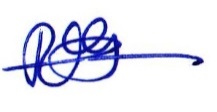 Conf. univ. dr. Marinela-Doina Nistea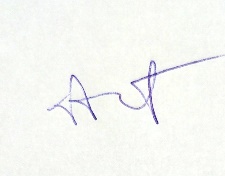 Conf. univ. dr. Mirel Anghel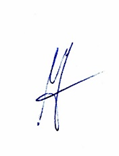 Lector univ. dr. Anca-Margareta Bunea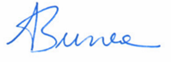 Asist. univ. dr. Oana-Luiza Barbu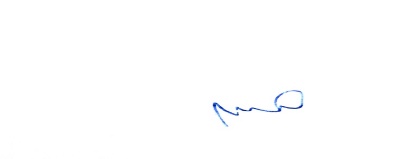 Drd. Alexandru Brîncoveanu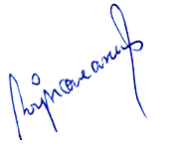 Director de DepartamentConf. univ. dr. Raluca GHENŢULESCU